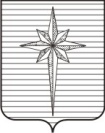 АДМИНИСТРАЦИЯ ЗАТО ЗВЁЗДНЫЙпостановление00.00.2019											 № 000О внесении изменений в Порядок разработки и утверждения схемы размещения нестационарных торговых объектов на территории ЗАТО Звёздный, утвержденный постановлением администрации ЗАТО Звёздный от 04.09.2018 № 808Во исполнение постановления Правительства Пермского края от 25.12.2018 г. № 851-п «О внесении изменений в постановление Правительства Пермского края от 28.11.2017 г. № 966-п «Об утверждении Порядка разработки и утверждения схемы размещения нестационарных торговых объектов» администрация ЗАТО Звёздный постановляет:1. Внести в Порядок разработки и утверждения схемы размещения нестационарных торговых объектов на территории ЗАТО Звёздный, утвержденный постановлением от 04.09.2018 № 808 следующие изменения:пункт 1.4 изложить в следующей редакции «В настоящем Порядке термины и понятия применяются в значении, используемом в действующем законодательстве Российской Федерации, Пермского края и нормативных правовых актах ЗАТО Звёздный Пермского края.»;абзац второй пункта 2.2.4 признать утратившим силу;абзац третий пункта 2.2.4 исключить. 2. Опубликовать настоящее постановление установленным порядком в информационном бюллетене ЗАТО Звёздный «Вестник Звёздного».3. Настоящее постановление вступает в силу после дня его официального опубликования.4. Контроль за исполнением постановления возложить на заместителя главы администрации ЗАТО Звёздный по развитию территории, руководителя отдела по развитию территории Волкову М.А.Глава администрации ЗАТО Звёздный 				         А.М. ШвецовРасчёт рассылки:1. В дело 2. Волкова М.А.3. Казанцева А.Н.4. Прокуратура 